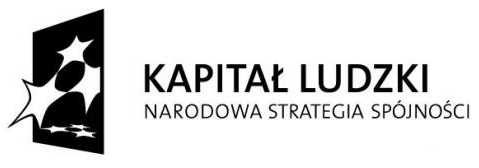 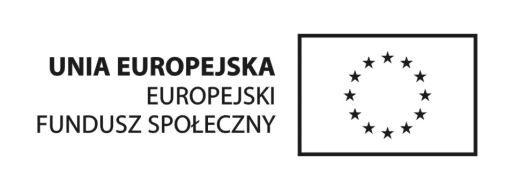 Projekt jest współfinansowany przez Unię Europejską w ramach Europejskiego Funduszu Społecznego.Projekt nr POKL.09.05.00-12-023/13                                          Tytuł projektu: Zajęcia po lekcjach naszą szansą na rozwój.EUROPEJSKI FUNDUSZ SPOŁECZNY, PROGRAM OPERACYJNY KAPITAŁ LUDZKI, Priorytet:  IX. ROZWÓJ WYKSZTAŁCENIA I KOMPETENCJI W REGIONACH, Działanie: 9.5 Oddolne inicjatywy edukacyjne na obszarach wiejskich.KWESTIONARIUSZ REKRUTACYJNY DO ZAJĘĆ ARTYSTYCZNYCH*niepotrzebne skreślićDeklaracja udziału w Projekcie nr POKL.09.05.00-12-023/13Ja niżej odpisana/y……………………………………………………………………………Oświadczam, że:Wyrażam wolę uczestnictwa w Projekcie pt. Zajęcia po lekcjach naszą szansą na rozwój realizowanym przez Beneficjenta Fundacja Dogoterapeutyczna „Husky team”   z siedzibą w Korczynie, nr domu 153, 38-340 Biecz w ramach działania 9.5 Programu Operacyjnego Kapitał Ludzki  i oświadczam, że spełniam następujące wymogi kwalifikacyjne związane  z udziałem w Projekcie:Jestem mieszkanką/ńcem z terenów wiejskich powiatu gorlickiego z wyłączeniem miasta GorliceUczęszczam do Specjalnego Ośrodka Szkolno Wychowawczego w Kobylance Posiadam orzeczenie o niepełnosprawnościII.	W związku z przystąpieniem do Projektu Zajęcia po lekcjach naszą szansą na rozwój realizowanego                                                         w ramach Programu Operacyjnego Kapitał Ludzki wyrażam zgodę na przetwarzanie moich danych osobowych.III.  Wyrażam zgodę na publiczne wykorzystanie fotografii  i filmów  z zajęć, na których jest mój wizerunek                                                          i wypowiedzi.IV.  Uprzedzona/y o odpowiedzialności karnej z art. 233 Kodeksu Karnego za   złożenie nieprawdziwego oświadczenia lub zatajenie prawdy, niniejszym oświadczam, że ww. dane w kwestionariuszu rekrutacyjnym są zgodne z prawdą.OŚWIADCZENIE UCZESTNIKA PROJEKTUW związku z przystąpieniem do projektu pn. Zajęcia po lekcjach naszą szansą na rozwój oświadczam, że przyjmuję do wiadomości, iż:Administratorem moich  danych osobowych jest Minister Rozwoju Regionalnego, pełniący funkcję Instytucji Zarządzającej dla Programu Operacyjnego Kapitał Ludzki, mający siedzibę przy ul. Wspólnej 2/4, 00-926 Warszawa.Podstawę prawną przetwarzania moich danych osobowych stanowi art. 23 ust. 1 pkt 2 lub art. 27 ust. 2 pkt 2 ustawy z dnia 29 sierpnia 1997r. o ochronie danych osobowych (tekst jednolity: Dz. U. z 2002r. Nr 101 poz. 926, ze zm.)-dane osobowe są niezbędne dla realizacji Programu Operacyjnego Kapitał Ludzki.Moje dane osobowe będą przetwarzane wyłącznie w celu udzielenia wsparcia, realizacji Projektu Zajęcia po lekcjach naszą szansą na rozwój, ewaluacji, kontroli, monitoringu i sprawozdawczości w ramach Programu Operacyjnego Kapitał Ludzki (POKL).Moje dane osobowe zostały powierzone do przetwarzania Instytucji Wdrażającej/ Instytucji Pośredniczącej – Wojewódzki Urząd Pracy w Krakowie, Plac Na Stawach 1, 30-107 KrakówBeneficjentowi realizującemu projekt – Fundacja Dogoterapeutyczna „Husky team”, Korczyna 153, 38-340 Biecz. Moje dane osobowe mogą zostać udostępnione firmom badawczym realizującym na zlecenie Instytucji Zarządzającej POKL, Instytucji Wdrażającej/Instytucji Pośredniczącej lub Beneficjenta badania ewaluacyjne w ramach POKL oraz specjalistycznym firmom realizującym na zlecenie Instytucji Zarządzającej POKL lub Instytucji Wdrażającej/Instytucji Pośredniczącej kontrole                             w ramach POKL.Podanie danych jest dobrowolne, aczkolwiek odmowa ich podania jest równoznaczna z brakiem możliwości udzielenia wsparcia w ramach Projektu.Mam prawo dostępu do treści swoich danych i ich poprawiania.I. Dane uczestnika:I. Dane uczestnika:I. Dane uczestnika:Imię (imiona) i nazwisko:PESELWykształcenie (brak, podstawowe, gimnazjalne, ponadgimnazjalne, pomaturalne, wyższe)II. Dane kontaktowe:II. Dane kontaktowe:II. Dane kontaktowe:ulicanr domunr lokalumiejscowośćObszar zamieszkania*miejski / wiejski / miejsko-wiejskimiejski / wiejski / miejsko-wiejskikod pocztowywojewództwopowiattelefon stacjonarnytelefon komórkowyadres poczty elektronicznejIII. Dane dodatkoweIII. Dane dodatkoweIII. Dane dodatkoweStatus osoby na rynku pracy w chwili przystąpienia do projektu (bezrobotny, nieaktywny zawodowo, zatrudniony)Osoba należąca do mniejszości narodowej lub etnicznej*TAKNIEMigrant*TAKNIEOsoba niepełnosprawna*TAKNIE opieka nad dziećmi do lat 7 lub osobą zależną*TAKNIE         Data i podpis uczestniczki/ka projektu: Data i podpis uczestniczki/ka projektu:Data i podpis uczestniczki/ka projektu: